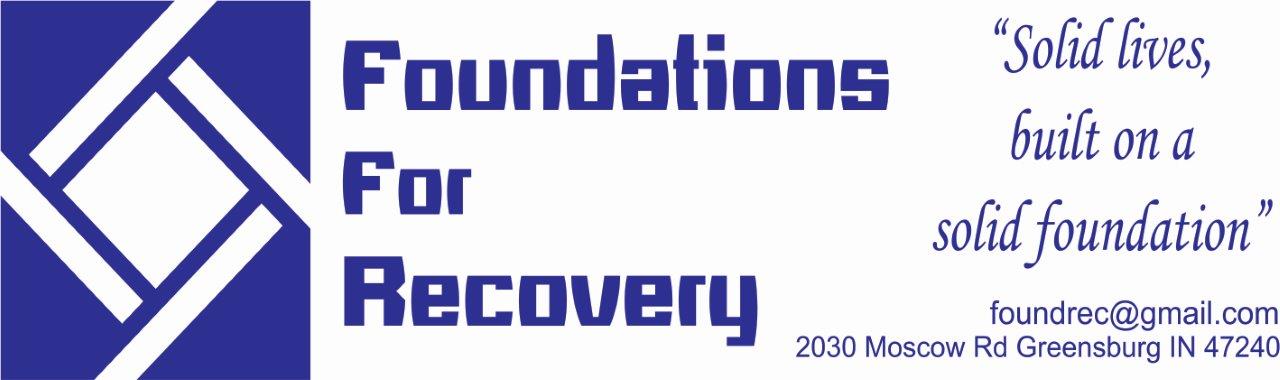 Date ______________________________First Name ______________________________ Last Name _____________________________Date of Birth ____________________________ Social Security No. _______________________Email ________________________________________ Phone No. _______________________Address _______________________________________________________________________City _____________________________________ State ____________ Zip _________________Valid Driver’s License: ______Yes ______No			Vehicle ______Yes ______NoHighest Level of Education _____Some High School _____High School Grad _____Some College 			        _____ College Grad _____ Trade School _________________OtherMilitary Service: _____ Yes _____No. Branch of the Military _____________________________Discharge Status ________________________________________________________________Date of Last Substance Use__ _____________________________________________________Drug of Choice (check all that apply) ___Alcohol ___Methamphetamine ___Benzodiazepine___Opiates ___Marijuana ___Heroin ___Cocaine ___Ecstasy ___Other Stimulants ___K2 ___Spice.  List All Other Drugs ___________________________________________________________________________________________________________________________________Were you Referred to Foundations for Recovery? _____Yes _____No.  Who referred you? ____
______________________________________________________________________________Why are you motivated to be a resident? ________________________________________________________________________________________________________________________________________________________________________________________________________________________________Are you approved for Recovery Works Funding ___Yes   ___ NoFelony Convictions ___Yes ___No   Felony Level _____ State of Conviction _________________Currently on ______Parole______ Probation County of Parole or Probation _______________History of DOC Incarceration ___Yes ___No.              Pending Charges ___Yes ___No___Description of Legal History ______________________________________________________________________________Upcoming Court Dates___________________________________________________________Married__ Single__ Girlfriend__   Kids__  DCS Case__ Are you listed on any National, State or Local Offender List?  ___Yes ___No   If so, what is the crime? ______________________________________________________________________________________________________________________________________________________Medical History (Check all that apply)  ___ Diabetes ___ Cancer  ___  Heart Problems ___ Stroke___ Bi-Polar ___ Schizophrenia ___ Depression ___ High Blood Pressure ___ Lupus ___  Other _________________________________________________________________________Medication_____________________________________________________________________Signature _____________________________________________